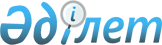 О внесении изменений и дополнений в постановление Правительства Республики Казахстан от 29 декабря 1995 г. N 1887Постановление Правительства Республики Казахстан от 10 апреля 1997 г. N 530



          Правительство Республики Казахстан постановляет:




          Внести в постановление Правительства Республики Казахстан от 29
декабря 1995 г. N 1887  
 P951887_ 
  "О перечне высших и центральных
государственных органов, подлежащих передислокации на первом этапе
переноса столицы в город Акмолу" (САПП Республики Казахстан, 1995
г., N 41, ст. 513) следующие изменения и дополнения;




          абзац второй пункта 3 исключить;




     дополнить пунктами 5 и 6 следующего содержания:
     "5. Установить, что ответственность за передислокацию
государственного органа в установленный срок несут руководители
соответствующего органа.
     6. Возложить на Государственную комиссию Республики Казахстан
по передислокации высших и центральных государственных органов в
город Акмолу контроль за выполнением настоящего постановления";
     приложение к указанному постановлению изложить в следующей
редакции:

                          ПЕРЕЧЕНЬ И СРОКИ
         передислокации в 1997 году государственных органов
                           в город Акмолу

ДДДДДДДДДДДДДДДДДДДДДДДДДДДДДДДДДДДДДДДДДДДДДДДДДДДДДДДДДДДДДДДДДДДДД
     Наименование государственного органа    і Срок передислокации
ДДДДДДДДДДДДДДДДДДДДДДДДДДДДДДДДДДДДДДДДДДДДДДДДДДДДДДДДДДДДДДДДДДДДД
                       1                     і           2
ДДДДДДДДДДДДДДДДДДДДДДДДДДДДДДДДДДДДДДДДДДДДДДДДДДДДДДДДДДДДДДДДДДДДД
Администрация Президента Республики             IV квартал
Казахстан (по согласованию)

Парламент Республики Казахстан и его            IV квартал
аппараты (по согласованию)

Правительство Республики Казахстан и            IV квартал
Канцелярия Премьер-Министра Республики
Казахстан

Служба охраны Президента Республики             IV квартал
Казахстан (по согласованию)

Республиканская гвардия (по согласованию)       IV квартал

Управление Делами Президента Республики         IV квартал
Казахстан (по согласованию)

Конституционный Совет (по согласованию)         IV квартал

Комитет национальной безопасности (по           IV квартал
согласованию) 
<*>


Центральная избирательная комиссия (по          IV квартал
согласованию)

Верховный Суд (по согласованию)                 IV квартал

Генеральная Прокуратура (по согласованию) 
<*>
   IV квартал

Государственный следственный комитет (по        IV квартал
согласованию) 
<*>


Национальное агентство по делам печати и        II квартал
массовой информации (по согласованию)

Агентство по контролю за стратегическими        IV квартал
ресурсами (по согласованию)

Агентство по стратегическому планированию       IV квартал
(по согласованию)

Счетный комитет по контролю за исполнением      IV квартал
республиканского бюджета (по согласованию)

Министерство внутренних дел и Главное           III квартал
управление Командующего внутренними
войсками 
<*>


Министерство иностранных дел 
<*>
                IV квартал

Министерство сельского хозяйства                II квартал

Министерство транспорта и коммуникаций          II квартал

Министерство труда и социальной защиты          IV квартал
населения

Министерство финансов 
<*>
                       IV квартал

Министерство экономики и торговли 
<*>
           IV квартал

Министерство энергетики и природных             IV квартал
ресурсов

Министерство юстиции                            IV квартал

Оперативная группа Министерства обороны 
<**>
     -

Республиканская корпорация "Телевидение и       III квартал
радио Казахстана"

Аппарат Государственной комиссии Республики     III квартал
Казахстан по передислокации высших и
центральных государственных органов в город
Акмолу

     Сноска. 
<*>
 В 1997 году передислоцируется часть аппарата,
определяемая первым руководителем государственного органа.
     Сноска. 
<**>
 Передислоцирована в 1996 году.

     Примечание. Сроки передислокации государственных органов по
                 месяцам устанавливаются Государственной комиссией
                 Республики Казахстан по передислокации высших и
                 центральных государственных органов в город
                 Акмолу".

     Премьер-Министр
  Республики Казахстан


					© 2012. РГП на ПХВ «Институт законодательства и правовой информации Республики Казахстан» Министерства юстиции Республики Казахстан
				